TITLE 21ELECTIONS(REPEALED)CHAPTER 1DEFINITIONS AND CONSTRUCTION(REPEALED)§1.  Definitions(REPEALED)SECTION HISTORYPL 1969, c. 35, §1 (AMD). PL 1971, c. 65, §§1,2,3 (AMD). PL 1973, c. 414, §§1,2 (AMD). PL 1973, c. 591, §2 (AMD). PL 1973, c. 782, §1 (AMD). PL 1975, c. 623, §§24-A (AMD). PL 1975, c. 752, §1 (AMD). PL 1975, c. 761, §§3,4 (AMD). PL 1977, c. 496, §§1-3 (AMD). PL 1977, c. 575, §1 (AMD). PL 1979, c. 177 (AMD). PL 1981, c. 256, §1 (AMD). PL 1983, c. 425, §1 (AMD). PL 1985, c. 161, §5 (RP). §2.  Construction(REPEALED)SECTION HISTORYPL 1983, c. 222 (AMD). PL 1985, c. 161, §5 (RP). §3.  Date falling on holiday(REPEALED)SECTION HISTORYPL 1985, c. 161, §5 (RP). §4.  Town clerk to perform ward clerk's duties(REPEALED)SECTION HISTORYPL 1985, c. 161, §5 (RP). §5.  Application to plantations(REPEALED)SECTION HISTORYPL 1985, c. 161, §5 (RP). §6.  Ditto marks(REPEALED)SECTION HISTORYPL 1965, c. 107 (NEW). PL 1985, c. 161, §5 (RP). CHAPTER 3REGISTRATION OF VOTERS(REPEALED)SUBCHAPTER 1REGISTRAR OF VOTERS; BOARD OF REGISTRATION(REPEALED)§41.  Registrar(REPEALED)SECTION HISTORYPL 1969, c. 433, §43 (AMD). PL 1971, c. 598, §32 (AMD). PL 1971, c. 622, §§66-A (AMD). PL 1985, c. 161, §5 (RP). §42.  Deputy registrar(REPEALED)SECTION HISTORYPL 1977, c. 496, §4 (AMD). PL 1985, c. 161, §5 (RP). §43.  Board of registration in certain cities(REPEALED)SECTION HISTORYPL 1965, c. 398, §3 (AMD). PL 1969, c. 35, §2 (AMD). PL 1971, c. 18 (AMD). PL 1973, c. 414, §§3,4 (AMD). PL 1973, c. 782, §§1-A (AMD). PL 1975, c. 771, §§191,192, 192A, (AMD). PL 1979, c. 416 (AMD). PL 1983, c. 294, §§1,2 (AMD). PL 1985, c. 161, §5 (RP). SUBCHAPTER 2REGISTRATION AND ENROLLMENT(REPEALED)ARTICLE 1PROVISIONS COMMON TO REGISTRATION AND ENROLLMENT(REPEALED)§71.  Acceptance of applications by clerk(REPEALED)SECTION HISTORYPL 1965, c. 451, §1 (AMD). PL 1977, c. 496, §§4-A (AMD). PL 1985, c. 161, §5 (RP). §72.  Registration and enrollment of disabled person(REPEALED)SECTION HISTORYPL 1975, c. 761, §§5-7 (AMD). PL 1985, c. 161, §5 (RP). ARTICLE 2REGISTRATION(REPEALED)§101.  Exclusive power of registrar(REPEALED)SECTION HISTORYPL 1985, c. 161, §5 (RP). §102.  Procedure(REPEALED)SECTION HISTORYPL 1965, c. 425, §13 (AMD). PL 1973, c. 68 (AMD). PL 1975, c. 761, §8 (AMD). PL 1977, c. 265 (AMD). PL 1977, c. 496, §5 (AMD). PL 1983, c. 143 (AMD). PL 1985, c. 161, §5 (RP). §102-A.  Additional procedure(REPEALED)SECTION HISTORYPL 1965, c. 154 (NEW). PL 1973, c. 131, §§1,2 (AMD). PL 1973, c. 414, §5 (AMD). PL 1975, c. 163 (AMD). PL 1975, c. 761, §9 (AMD). PL 1977, c. 496, §6 (AMD). PL 1977, c. 564, §96 (AMD). PL 1981, c. 456, §A65 (AMD). PL 1983, c. 169, §§1-3 (AMD). PL 1983, c. 425, §2 (AMD). PL 1983, c. 480, §§A-19 (AMD). PL 1985, c. 161, §5 (RP). §103.  Advance registration(REPEALED)SECTION HISTORYPL 1977, c. 334, §1 (NEW). PL 1977, c. 496, §7 (NEW). PL 1977, c. 696, §176 (RAL). PL 1983, c. 425, §4 (AMD). PL 1983, c. 583, §10 (AMD). PL 1985, c. 161, §5 (RP). §103-A.  Overseas registration(REPEALED)SECTION HISTORYPL 1977, c. 496, §17 (NEW). PL 1977, c. 696, §176 (RAL). PL 1983, c. 169, §4 (AMD). PL 1983, c. 425, §3 (AMD). PL 1983, c. 583, §11 (AMD). PL 1983, c. 816, §A14 (RPR). PL 1985, c. 161, §5 (RP). §104.  Applications before notaries public(REPEALED)SECTION HISTORYPL 1977, c. 339 (NEW). PL 1981, c. 456, §A66 (AMD). PL 1983, c. 280, §1 (AMD). PL 1985, c. 161, §5 (RP). ARTICLE 3ENROLLMENT§131.  Mention of enrollment(REPEALED)SECTION HISTORYPL 1983, c. 169, §5 (AMD). PL 1985, c. 161, §5 (RP). §132.  Procedure(REPEALED)SECTION HISTORYPL 1985, c. 161, §5 (RP). §133.  Permitted at any election(REPEALED)SECTION HISTORYPL 1975, c. 761, §10 (AMD). PL 1985, c. 161, §5 (RP). §134.  Change of enrollment(REPEALED)SECTION HISTORYPL 1965, c. 451, §2 (AMD). PL 1971, c. 3, §§1,2 (AMD). PL 1975, c. 340, §§1,2 (AMD). PL 1985, c. 161, §5 (RP). §135.  Withdrawal of enrollment(REPEALED)SECTION HISTORYPL 1971, c. 3, §3 (AMD). PL 1979, c. 359, §1 (AMD). PL 1985, c. 161, §5 (RP). CHAPTER 5VOTING LIST AND GENERAL REGISTERSUBCHAPTER 1VOTING LISTS§171.  Powers and duties of registrar(REPEALED)SECTION HISTORYPL 1969, c. 109, §1 (AMD). PL 1973, c. 414, §§5-A (AMD). PL 1973, c. 782, §3 (AMD). PL 1975, c. 761, §§11,12 (AMD). PL 1983, c. 360, §1 (AMD). PL 1983, c. 480, §§A-20 (AMD). PL 1985, c. 161, §5 (RP). §172.  Notice of removal from list(REPEALED)SECTION HISTORYPL 1967, c. 172 (AMD). PL 1967, c. 544, §53 (AMD). PL 1975, c. 761, §13 (RPR). PL 1985, c. 161, §5 (RP). §173.  Declaration of rights; appeal(REPEALED)SECTION HISTORYPL 1985, c. 161, §5 (RP). §174.  Enrollment records(REPEALED)SECTION HISTORYPL 1985, c. 161, §5 (RP). §175.  Copies of list available(REPEALED)SECTION HISTORYPL 1971, c. 185 (AMD). PL 1973, c. 414, §6 (AMD). PL 1985, c. 161, §5 (RP). §176.  Updated voting lists furnished to candidates(REPEALED)SECTION HISTORYPL 1975, c. 348 (NEW). PL 1985, c. 161, §5 (RP). SUBCHAPTER 2GENERAL REGISTER OF VOTERS§201.  Preparation and contents(REPEALED)SECTION HISTORYPL 1969, c. 109, §2 (AMD). PL 1975, c. 761, §14 (AMD). PL 1977, c. 496, §§7-A,8 (AMD). PL 1977, c. 564, §§96-A (AMD). PL 1983, c. 480, §§A-21 (AMD). PL 1985, c. 161, §5 (RP). CHAPTER 7ELIGIBILITY OF VOTERS§241.  General qualifications(REPEALED)SECTION HISTORYPL 1971, c. 65, §§4,5 (AMD). PL 1971, c. 622, §67 (AMD). PL 1973, c. 414, §7 (RPR). PL 1985, c. 161, §5 (RP). §242.  Residence(REPEALED)SECTION HISTORYPL 1969, c. 48 (AMD). PL 1971, c. 24 (AMD). PL 1971, c. 65, §§6,7 (AMD). PL 1971, c. 622, §68 (AMD). PL 1973, c. 414, §8 (RPR). PL 1985, c. 161, §5 (RP). §243.  Right survives change of residence(REPEALED)SECTION HISTORYPL 1971, c. 65, §8 (AMD). PL 1973, c. 414, §9 (AMD). PL 1985, c. 161, §5 (RP). §244.  Division of municipality, effect(REPEALED)SECTION HISTORYPL 1985, c. 161, §5 (RP). §245.  Restrictions(REPEALED)SECTION HISTORYPL 1965, c. 513, §37 (AMD). PL 1975, c. 165, §1 (AMD). PL 1977, c. 496, §9 (AMD). PL 1985, c. 161, §5 (RP). §246.  Special provisions(REPEALED)SECTION HISTORYPL 1973, c. 414, §10 (AMD). PL 1977, c. 496, §10 (RPR). PL 1983, c. 717, §1 (AMD). PL 1985, c. 161, §5 (RP). §247.  Restrictions on persons convicted of felonies(REPEALED)SECTION HISTORYPL 1973, c. 782, §§1-B (NEW). PL 1975, c. 225 (RP). PL 1985, c. 161, §5 (RP). CHAPTER 9NEW RESIDENTS IN PRESIDENTIAL ELECTIONSSUBCHAPTER 1GENERAL PROVISIONS§281.  Short title(REPEALED)SECTION HISTORYPL 1973, c. 414, §11 (RP). §282.  Uniformity of interpretation(REPEALED)SECTION HISTORYPL 1973, c. 414, §11 (RP). §283.  Definition of state(REPEALED)SECTION HISTORYPL 1973, c. 414, §11 (RP). §284.  Application of other statutes(REPEALED)SECTION HISTORYPL 1971, c. 153, §1 (AMD). PL 1973, c. 414, §11 (RP). §285.  Severability(REPEALED)SECTION HISTORYPL 1973, c. 414, §11 (RP). §286.  Penalties(REPEALED)SECTION HISTORYPL 1973, c. 414, §11 (RP). SUBCHAPTER 2ELIGIBILITY AND PROCEDURE§311.  Qualifications(REPEALED)SECTION HISTORYPL 1971, c. 153, §2 (AMD). PL 1973, c. 414, §11 (RP). §312.  Application for registration(REPEALED)SECTION HISTORYPL 1971, c. 153, §3 (AMD). PL 1973, c. 414, §11 (RP). §313.  Mailing duplicate application(REPEALED)SECTION HISTORYPL 1971, c. 153, §7 (RP). §314.  Filing and indexing information from other states(REPEALED)SECTION HISTORYPL 1971, c. 153, §7 (RP). §315.  Registration by registrar(REPEALED)SECTION HISTORYPL 1971, c. 153, §4 (RPR). PL 1973, c. 414, §11 (RP). §316.  Voting(REPEALED)SECTION HISTORYPL 1971, c. 153, §7 (RP). §317.  List of applicants open for inspection(REPEALED)SECTION HISTORYPL 1971, c. 153, §5 (AMD). PL 1973, c. 414, §11 (RP). §318.  Delivery and deposit of ballots(REPEALED)SECTION HISTORYPL 1971, c. 153, §7 (RP). §319.  Challenges(REPEALED)SECTION HISTORYPL 1973, c. 414, §11 (RP). §320.  New resident(REPEALED)SECTION HISTORYPL 1971, c. 153, §6 (NEW). PL 1973, c. 414, §11 (RP). CHAPTER 10PARTIES§321.  Qualified parties(REPEALED)SECTION HISTORYPL 1975, c. 752, §2 (NEW). PL 1985, c. 161, §5 (RP). §322.  Formation of new party; organization about a candidate(REPEALED)SECTION HISTORYPL 1975, c. 752, §2 (NEW). PL 1985, c. 161, §5 (RP). §323.  Formation of new party; organization by petition(REPEALED)SECTION HISTORYPL 1975, c. 752, §2 (NEW). PL 1985, c. 161, §5 (RP). §324.  Disqualification of parties(REPEALED)SECTION HISTORYPL 1975, c. 752, §2 (NEW). PL 1985, c. 161, §5 (RP). §325.  Secretary of State(REPEALED)SECTION HISTORYPL 1975, c. 752, §2 (NEW). PL 1985, c. 161, §5 (RP). §326.  Enrolled voters(REPEALED)SECTION HISTORYPL 1975, c. 752, §2 (NEW). PL 1985, c. 161, §5 (RP). §327.  Party designation(REPEALED)SECTION HISTORYPL 1975, c. 752, §2 (NEW). PL 1985, c. 161, §5 (RP). CHAPTER 11MUNICIPAL CAUCUS§361.  Rules governing(REPEALED)SECTION HISTORYPL 1973, c. 403 (AMD). PL 1973, c. 414, §12 (AMD). PL 1973, c. 681, §4 (AMD). PL 1973, c. 782, §2 (AMD). PL 1983, c. 317 (AMD). PL 1985, c. 161, §5 (RP). §362.  Voting list(REPEALED)SECTION HISTORYPL 1967, c. 225, §1 (AMD). PL 1975, c. 761, §15 (RPR). PL 1983, c. 425, §5 (AMD). PL 1985, c. 161, §5 (RP). §363.  Voting procedure(REPEALED)SECTION HISTORYPL 1985, c. 161, §5 (RP). §364.  Challenges(REPEALED)SECTION HISTORYPL 1971, c. 622, §§68-A (AMD). PL 1985, c. 161, §5 (RP). §365.  Party members to govern political committees(REPEALED)SECTION HISTORYPL 1985, c. 161, §5 (RP). CHAPTER 13CONVENTIONS§401.  Time and place; procedure(REPEALED)SECTION HISTORYPL 1973, c. 414, §13 (AMD). PL 1977, c. 564, §97 (AMD). PL 1985, c. 161, §5 (RP). §402.  Committee functions(REPEALED)SECTION HISTORYPL 1967, c. 303 (AMD). PL 1973, c. 100 (AMD). PL 1983, c. 757 (AMD). PL 1985, c. 161, §5 (RP). CHAPTER 15NOMINATION BY PRIMARY ELECTION§441.  Primary required(REPEALED)SECTION HISTORYPL 1971, c. 65, §9 (AMD). PL 1971, c. 178, §1 (AMD). PL 1973, c. 414, §§14,15 (AMD). PL 1975, c. 770, §87 (AMD). PL 1977, c. 425, §1 (RPR). PL 1985, c. 161, §5 (RP). §442.  When nomination vacated(REPEALED)SECTION HISTORYPL 1977, c. 425, §1 (RPR). PL 1985, c. 161, §5 (RP). §443.  Qualification for state and county office(REPEALED)SECTION HISTORYPL 1967, c. 225, §2 (AMD). PL 1971, c. 41 (AMD). PL 1973, c. 414, §16 (AMD). PL 1977, c. 425, §1 (RPR). PL 1983, c. 425, §6 (AMD). PL 1985, c. 161, §5 (RP). §444.  Qualification of candidate for primary nomination(REPEALED)SECTION HISTORYPL 1971, c. 89 (AMD). PL 1971, c. 579, §1 (AMD). PL 1975, c. 340, §3 (AMD). PL 1977, c. 425, §1 (RPR). PL 1985, c. 161, §5 (RP). §445.  Petition requirements(REPEALED)SECTION HISTORYPL 1971, c. 65, §10 (AMD). PL 1973, c. 414, §17 (AMD). PL 1973, c. 720, §1 (AMD). PL 1973, c. 782, §4 (AMD). PL 1975, c. 761, §§16,17 (AMD). PL 1977, c. 425, §1 (RPR). PL 1977, c. 696, §369 (AMD). PL 1981, c. 456, §A67 (AMD). PL 1985, c. 161, §5 (RP). §446.  Consent of candidate to be filed(REPEALED)SECTION HISTORYPL 1973, c. 414, §18 (AMD). PL 1977, c. 425, §1 (RPR). PL 1985, c. 161, §5 (RP). §447.  Review and challenge of petitions(REPEALED)SECTION HISTORYPL 1971, c. 65, §11 (AMD). PL 1977, c. 425, §1 (RPR). PL 1983, c. 360, §2 (AMD). PL 1985, c. 161, §5 (RP). §448.  Time of election(REPEALED)SECTION HISTORYPL 1973, c. 133 (AMD). PL 1977, c. 425, §1 (RPR). PL 1985, c. 161, §5 (RP). §449.  Primary as separate election(REPEALED)SECTION HISTORYPL 1977, c. 425, §1 (RPR). PL 1985, c. 161, §5 (RP). §450.  Write-in candidates(REPEALED)SECTION HISTORYPL 1977, c. 425, §1 (RPR). PL 1985, c. 161, §5 (RP). §451.  Candidates certified by the Secretary of State(REPEALED)SECTION HISTORYPL 1977, c. 425, §1 (RPR). PL 1985, c. 161, §5 (RP). CHAPTER 17NOMINATION BY PETITION§491.  Nomination authorized(REPEALED)SECTION HISTORYPL 1971, c. 65, §12 (AMD). PL 1971, c. 178, §2 (AMD). PL 1971, c. 263 (AMD). PL 1973, c. 414, §§19,20 (AMD). PL 1975, c. 752, §3 (RPR). PL 1975, c. 770, §88 (AMD). PL 1977, c. 78, §143 (RPR). PL 1977, c. 425, §2 (RPR). PL 1981, c. 301, §1 (AMD). PL 1985, c. 161, §5 (RP). §492.  Qualification for state and county office(REPEALED)SECTION HISTORYPL 1969, c. 35, §§3,4 (AMD). PL 1971, c. 65, §§13,14 (AMD). PL 1971, c. 178, §3 (AMD). PL 1971, c. 544, §§66-68 (AMD). PL 1973, c. 720, §2 (AMD). PL 1973, c. 782, §5 (AMD). PL 1975, c. 520, §§1-3 (AMD). PL 1975, c. 752, §4 (AMD). PL 1975, c. 761, §§18-22 (AMD). PL 1977, c. 425, §2 (RPR). PL 1977, c. 442 (AMD). PL 1977, c. 564, §98 (AMD). PL 1983, c. 425, §7 (AMD). PL 1985, c. 161, §5 (RP). §493.  Qualification of candidate for nomination by petition(REPEALED)SECTION HISTORYPL 1977, c. 425, §2 (RPR). PL 1979, c. 359, §2 (RPR). PL 1985, c. 161, §5 (RP). §494.  Petition requirements(REPEALED)SECTION HISTORYPL 1969, c. 35, §5 (AMD). PL 1971, c. 65, §§15,16 (AMD). PL 1971, c. 544, §§70-72 (AMD). PL 1975, c. 761, §§23,24 (AMD). PL 1977, c. 425, §2 (RPR). PL 1979, c. 276 (AMD). PL 1979, c. 359, §3 (AMD). PL 1981, c. 301, §§2-4 (AMD). PL 1981, c. 456, §A68 (AMD). PL 1983, c. 360, §§3,4,5 (AMD). PL 1985, c. 161, §5 (RP). §495.  Consent of candidate to be filed(REPEALED)SECTION HISTORYPL 1977, c. 425, §2 (NEW). PL 1985, c. 161, §5 (RP). §496.  Review and challenge of petitions(REPEALED)SECTION HISTORYPL 1977, c. 425, §2 (NEW). PL 1981, c. 301, §5 (AMD). PL 1981, c. 470, §§B8,8A (AMD). PL 1983, c. 360, §§6,7 (AMD). PL 1985, c. 161, §5 (RP). §497.  Candidates certified by the Secretary of State(REPEALED)SECTION HISTORYPL 1977, c. 425, §2 (NEW). PL 1985, c. 161, §5 (RP). CHAPTER 19ELECTION OFFICIALS§531.  Wardens and ward clerks(REPEALED)SECTION HISTORYPL 1965, c. 451, §3 (AMD). PL 1967, c. 225, §3 (AMD). PL 1975, c. 353 (RPR). PL 1985, c. 161, §5 (RP). §531-A.  Duties and vacancies -- ward clerk(REPEALED)SECTION HISTORYPL 1967, c. 225, §4 (NEW). PL 1985, c. 161, §5 (RP). §532.  Election clerks(REPEALED)SECTION HISTORYPL 1965, c. 451, §4 (AMD). PL 1967, c. 225, §§5-7 (AMD). PL 1975, c. 761, §25 (AMD). PL 1981, c. 87 (AMD). PL 1983, c. 61, §§1,2 (AMD). PL 1985, c. 161, §5 (RP). §533.  Persons ineligible to serve(REPEALED)SECTION HISTORYPL 1971, c. 52 (AMD). PL 1973, c. 414, §21 (AMD). PL 1985, c. 161, §5 (RP). CHAPTER 21DUTIES AND PROCEDURES BEFORE ELECTION DAYSUBCHAPTER 1INSTRUCTIONS§571.  Secretary of State to furnish instructions(REPEALED)SECTION HISTORYPL 1985, c. 161, §5 (RP). §572.  Instruction posters for voters(REPEALED)SECTION HISTORYPL 1977, c. 309, §1 (AMD). PL 1985, c. 161, §5 (RP). SUBCHAPTER 2MATERIALS AND ARRANGEMENT§601.  Materials furnished(REPEALED)SECTION HISTORYPL 1969, c. 35, §10 (AMD). PL 1973, c. 414, §22 (AMD). PL 1973, c. 782, §6 (AMD). PL 1979, c. 534, §3 (AMD). PL 1983, c. 385, §1 (AMD). PL 1985, c. 161, §5 (RP). §602.  Arrangement of voting place(REPEALED)SECTION HISTORYPL 1973, c. 218 (AMD). PL 1973, c. 782, §7 (AMD). PL 1985, c. 161, §5 (RP). §603.  Voting booths(REPEALED)SECTION HISTORYPL 1973, c. 414, §§23,24 (AMD). PL 1977, c. 309, §2 (AMD). PL 1977, c. 468 (AMD). PL 1983, c. 391, §1 (AMD). PL 1985, c. 161, §5 (RP). §604.  Alternative accessible voting places for the physically handicapped and the elderly(REPEALED)SECTION HISTORYPL 1975, c. 165, §2 (NEW). PL 1975, c. 761, §26 (AMD). PL 1977, c. 233, §§1,2 (AMD). PL 1979, c. 219 (AMD). PL 1983, c. 488, §§1-3 (AMD). PL 1985, c. 161, §5 (RP). SUBCHAPTER 3REGISTRATION§631.  Schedule; regular election(REPEALED)SECTION HISTORYPL 1967, c. 225, §§8,9 (AMD). PL 1973, c. 414, §§25,26 (AMD). PL 1973, c. 782, §8 (AMD). PL 1977, c. 430, §1 (RPR). PL 1983, c. 280, §2 (AMD). PL 1985, c. 161, §5 (RP). §632.  Schedule; special elections(REPEALED)SECTION HISTORYPL 1967, c. 225, §10 (AMD). PL 1973, c. 414, §§27,28 (AMD). PL 1977, c. 430, §2 (RPR). PL 1983, c. 280, §3 (AMD). PL 1985, c. 161, §5 (RP). §633.  -- change of(REPEALED)SECTION HISTORYPL 1973, c. 414, §29 (AMD). PL 1975, c. 761, §27 (AMD). PL 1985, c. 161, §5 (RP). §634.  -- notice of(REPEALED)SECTION HISTORYPL 1975, c. 761, §28 (AMD). PL 1985, c. 161, §5 (RP). §635.  -- combined regular and special elections(REPEALED)SECTION HISTORYPL 1985, c. 161, §5 (RP). §636.  Time for closing registrations not rigid(REPEALED)SECTION HISTORYPL 1985, c. 161, §5 (RP). §637.  Registrar to check records(REPEALED)SECTION HISTORYPL 1971, c. 173 (AMD). PL 1977, c. 430, §3 (AMD). PL 1985, c. 161, §5 (RP). §638.  Change of name or address(REPEALED)SECTION HISTORYPL 1967, c. 225, §11 (AMD). PL 1985, c. 161, §5 (RP). §639.  Municipal caucus(REPEALED)SECTION HISTORYPL 1973, c. 106 (NEW). PL 1985, c. 161, §5 (RP). SUBCHAPTER 4NOTICE OF ELECTION§671.  Procedure(REPEALED)SECTION HISTORYPL 1985, c. 161, §5 (RP). §672.  Warrant(REPEALED)SECTION HISTORYPL 1971, c. 622, §§68-B (AMD). PL 1973, c. 782, §9 (AMD). PL 1985, c. 161, §5 (RP). §673.  Officer's return on warrant(REPEALED)SECTION HISTORYPL 1985, c. 161, §5 (RP). SUBCHAPTER 5BALLOTS AND BALLOT BOXES§701.  Primary ballot(REPEALED)SECTION HISTORYPL 1965, c. 425, §§13-A (AMD). PL 1967, c. 225, §12 (AMD). PL 1969, c. 194, §1 (AMD). PL 1971, c. 65, §17 (AMD). PL 1973, c. 160, §§1-3 (AMD). PL 1973, c. 414, §§30,31 (AMD). PL 1973, c. 720, §3 (AMD). PL 1975, c. 761, §29 (AMD). PL 1979, c. 263, §1 (AMD). PL 1983, c. 425, §8 (AMD). PL 1983, c. 480, §§A22-A24 (AMD). PL 1985, c. 161, §5 (RP). §702.  General election ballot(REPEALED)SECTION HISTORYPL 1965, c. 425, §§13-B (AMD). PL 1967, c. 225, §13 (AMD). PL 1969, c. 194, §2 (AMD). PL 1971, c. 65, §18 (AMD). PL 1971, c. 147 (AMD). IB 1971, c. 0, §§1-4 (AMD). PL 1973, c. 160, §§4-7 (AMD). PL 1973, c. 414, §§32-34 (AMD). PL 1973, c. 720, §4 (AMD). PL 1975, c. 730, §1 (AMD). PL 1975, c. 761, §30 (AMD). PL 1979, c. 263, §2 (AMD). PL 1983, c. 425, §9 (AMD). PL 1983, c. 480, §§A25-A28 (AMD). PL 1985, c. 161, §5 (RP). §702-A.  Ballot items requiring voter approval(REPEALED)SECTION HISTORYPL 1983, c. 410, §1 (NEW). PL 1985, c. 161, §5 (RP). §703.  Number of ballots furnished(REPEALED)SECTION HISTORYPL 1985, c. 161, §5 (RP). §704.  Specimens(REPEALED)SECTION HISTORYPL 1971, c. 65, §19 (AMD). PL 1975, c. 371 (AMD). PL 1975, c. 761, §31 (AMD). PL 1977, c. 309, §3 (AMD). PL 1977, c. 496, §11 (AMD). PL 1985, c. 161, §5 (RP). §705.  Emergency ballot procedure(REPEALED)SECTION HISTORYPL 1985, c. 161, §5 (RP). §706.  Official ballot box(REPEALED)SECTION HISTORYPL 1973, c. 60 (AMD). PL 1975, c. 761, §32 (AMD). PL 1985, c. 161, §5 (RP). §707.  Care and custody of ballot box(REPEALED)SECTION HISTORYPL 1977, c. 496, §12 (AMD). PL 1985, c. 161, §5 (RP). SUBCHAPTER 6POLLING TIME§741.  Opening and closing(REPEALED)SECTION HISTORYPL 1965, c. 108 (AMD). PL 1973, c. 414, §35 (AMD). PL 1985, c. 161, §5 (RP). SUBCHAPTER 7VOTING LISTS§761.  Posting of(REPEALED)SECTION HISTORYPL 1967, c. 225, §14 (AMD). PL 1969, c. 35, §6 (AMD). PL 1973, c. 414, §36 (AMD). PL 1985, c. 161, §5 (RP). §762.  Delivery of(REPEALED)SECTION HISTORYPL 1985, c. 161, §5 (RP). CHAPTER 23DUTIES AND PROCEDURES ON ELECTION DAYSUBCHAPTER 1MATERIALS§801.  Furnishing and distribution(REPEALED)SECTION HISTORYPL 1967, c. 225, §15 (AMD). PL 1973, c. 414, §37 (AMD). PL 1973, c. 782, §10 (AMD). PL 1975, c. 761, §33 (AMD). PL 1979, c. 534, §4 (AMD). PL 1983, c. 385, §2 (AMD). PL 1985, c. 161, §5 (RP). §802.  Certified voting list and official ballot box(REPEALED)SECTION HISTORYPL 1975, c. 761, §34 (RPR). PL 1985, c. 161, §5 (RP). SUBCHAPTER 2POWERS AND DUTIES OF OFFICIALS§831.  Registrar(REPEALED)SECTION HISTORYPL 1965, c. 451, §5 (AMD). PL 1971, c. 622, §69 (AMD). PL 1973, c. 414, §38 (AMD). PL 1973, c. 782, §11 (AMD). PL 1977, c. 496, §13 (AMD). PL 1985, c. 161, §5 (RP). §832.  Warden(REPEALED)SECTION HISTORYPL 1977, c. 496, §14 (AMD). PL 1985, c. 161, §5 (RP). §833.  Emergency ballot box procedure(REPEALED)SECTION HISTORYPL 1985, c. 161, §5 (RP). SUBCHAPTER 3VOTING AND CHALLENGES§861.  Voting procedure(REPEALED)SECTION HISTORYPL 1967, c. 242, §§1,2 (AMD). PL 1977, c. 40, §§1,2 (AMD). PL 1983, c. 61, §3 (AMD). PL 1983, c. 728, §1 (AMD). PL 1985, c. 161, §5 (RP). §862.  Assistance(REPEALED)SECTION HISTORYPL 1975, c. 761, §35 (RPR). PL 1979, c. 332, §1 (AMD). PL 1985, c. 161, §5 (RP). §863.  Challenges(REPEALED)SECTION HISTORYPL 1985, c. 161, §5 (RP). SUBCHAPTER 4RESTRICTIONS§891.  Positions at polling place(REPEALED)SECTION HISTORYPL 1967, c. 225, §16 (AMD). PL 1983, c. 138 (AMD). PL 1985, c. 161, §5 (RP). §892.  Political activities(REPEALED)SECTION HISTORYPL 1977, c. 250 (AMD). PL 1985, c. 161, §5 (RP). SUBCHAPTER 5MARKING, COUNTING AND HANDLING OF BALLOTS§921.  Marking ballots; primary election(REPEALED)SECTION HISTORYPL 1971, c. 65, §20 (AMD). PL 1973, c. 414, §39 (AMD). PL 1983, c. 480, §A29 (AMD). PL 1985, c. 161, §5 (RP). §922.  General election(REPEALED)SECTION HISTORYPL 1965, c. 398, §1 (AMD). PL 1971, c. 65, §21 (AMD). IB 1971, c. 0, §5 (AMD). PL 1973, c. 414, §40 (AMD). PL 1977, c. 173, §1 (AMD). PL 1977, c. 496, §15 (AMD). PL 1983, c. 480, §A30 (AMD). PL 1985, c. 161, §5 (RP). §923.  Spoiled ballots(REPEALED)SECTION HISTORYPL 1969, c. 35, §7 (AMD). PL 1977, c. 496, §16 (AMD). PL 1985, c. 161, §5 (RP). §924.  Counting of ballots(REPEALED)SECTION HISTORYPL 1965, c. 398, §2 (AMD). PL 1967, c. 60, §1 (AMD). PL 1977, c. 235 (AMD). PL 1985, c. 161, §5 (RP). §925.  Challenged, defective or void ballots(REPEALED)SECTION HISTORYPL 1965, c. 230 (AMD). PL 1975, c. 502 (AMD). PL 1975, c. 621, §4 (AMD). PL 1975, c. 771, §§192-B (AMD). PL 1977, c. 78, §144 (AMD). PL 1977, c. 173, §§2-4 (AMD). PL 1977, c. 496, §§17-20 (AMD). PL 1985, c. 161, §5 (RP). §925-A.  Disqualification of ballots(REPEALED)SECTION HISTORYPL 1973, c. 414, §41 (NEW). PL 1973, c. 782, §12 (AMD). PL 1985, c. 161, §5 (RP). §926.  Packaging and return of ballots and lists(REPEALED)SECTION HISTORYPL 1967, c. 164 (AMD). PL 1973, c. 414, §42 (AMD). PL 1977, c. 496, §§21,22 (AMD). PL 1985, c. 161, §5 (RP). §927.  Sealing of ballot container(REPEALED)SECTION HISTORYPL 1985, c. 161, §5 (RP). SUBCHAPTER 6RETURNS§961.  Preparation of(REPEALED)SECTION HISTORYPL 1967, c. 60, §2 (AMD). PL 1985, c. 161, §5 (RP). §962.  Lost or not delivered(REPEALED)SECTION HISTORYPL 1985, c. 161, §5 (RP). SUBCHAPTER 7MISCELLANEOUS§991.  Time for closing polls not to prevent voting(REPEALED)SECTION HISTORYPL 1985, c. 161, §5 (RP). §992.  Voting list becomes checklist(REPEALED)SECTION HISTORYPL 1985, c. 161, §5 (RP). §993.  Election expenses(REPEALED)SECTION HISTORYPL 1985, c. 161, §5 (RP). CHAPTER 25VOTING MACHINES§1031.  Obtaining and using(REPEALED)SECTION HISTORYPL 1973, c. 414, §43 (AMD). PL 1983, c. 391, §2 (AMD). PL 1985, c. 161, §5 (RP). §1032.  Requirements for machines(REPEALED)SECTION HISTORYPL 1975, c. 771, §§193,430 (AMD). PL 1985, c. 161, §5 (RP). §1033.  Bond required(REPEALED)SECTION HISTORYPL 1973, c. 585, §12 (AMD). PL 1983, c. 425, §10 (RP). §1034.  Regulations of Secretary of State(REPEALED)SECTION HISTORYPL 1975, c. 771, §§194,430 (AMD). PL 1985, c. 161, §5 (RP). §1035.  Custody(REPEALED)SECTION HISTORYPL 1985, c. 161, §5 (RP). §1036.  Expense of storage and maintenance(REPEALED)SECTION HISTORYPL 1985, c. 161, §5 (RP). §1037.  Operating instructions(REPEALED)SECTION HISTORYPL 1985, c. 161, §5 (RP). §1038.  Ballot labels(REPEALED)SECTION HISTORYPL 1973, c. 414, §45 (AMD). PL 1985, c. 161, §5 (RP). §1039.  Arrangement of voting place(REPEALED)SECTION HISTORYPL 1985, c. 161, §5 (RP). §1040.  Secrecy preserved(REPEALED)SECTION HISTORYPL 1985, c. 161, §5 (RP). §1041.  Warden to post specimen ballots or labels(REPEALED)SECTION HISTORYPL 1967, c. 225, §17 (RPR). PL 1985, c. 161, §5 (RP). §1042.  Delivery(REPEALED)SECTION HISTORYPL 1985, c. 161, §5 (RP). §1043.  Preparation for voting(REPEALED)SECTION HISTORYPL 1965, c. 451, §6 (AMD). PL 1985, c. 161, §5 (RP). §1044.  Directions for voting(REPEALED)SECTION HISTORYPL 1985, c. 161, §5 (RP). §1045.  Challenge of right to vote(REPEALED)SECTION HISTORYPL 1983, c. 425, §11 (AMD). PL 1985, c. 161, §5 (RP). §1046.  Activation of machines(REPEALED)SECTION HISTORYPL 1985, c. 161, §5 (RP). §1047.  Procedure for tabulating votes(REPEALED)SECTION HISTORYPL 1965, c. 451, §7 (AMD). PL 1985, c. 161, §5 (RP). §1048.  Procedure after election(REPEALED)SECTION HISTORYPL 1983, c. 425, §12 (AMD). PL 1985, c. 161, §5 (RP). §1049.  Security for keys(REPEALED)SECTION HISTORYPL 1985, c. 161, §5 (RP). §1050.  Application of provisions to voting by machine(REPEALED)SECTION HISTORYPL 1985, c. 161, §5 (RP). CHAPTER 26ELECTRONIC VOTING SYSTEMS§1061.  Definitions(REPEALED)SECTION HISTORYPL 1967, c. 464 (NEW). PL 1979, c. 541, §A144 (AMD). PL 1985, c. 161, §5 (RP). §1062.  Obtaining and using(REPEALED)SECTION HISTORYPL 1967, c. 464 (NEW). PL 1975, c. 761, §36 (AMD). PL 1983, c. 391, §3 (AMD). PL 1985, c. 161, §5 (RP). §1063.  Requirements for devices(REPEALED)SECTION HISTORYPL 1967, c. 464 (NEW). PL 1975, c. 771, §§195,430 (AMD). PL 1985, c. 161, §5 (RP). §1064.  Bond required(REPEALED)SECTION HISTORYPL 1967, c. 464 (NEW). PL 1973, c. 585, §12 (AMD). PL 1979, c. 639 (RP). §1065.  Regulations of Secretary of State(REPEALED)SECTION HISTORYPL 1967, c. 464 (NEW). PL 1975, c. 771, §§196,430 (AMD). PL 1985, c. 161, §5 (RP). §1066.  Custody(REPEALED)SECTION HISTORYPL 1967, c. 464 (NEW). PL 1985, c. 161, §5 (RP). §1067.  Expense of storage and maintenance(REPEALED)SECTION HISTORYPL 1967, c. 464 (NEW). PL 1985, c. 161, §5 (RP). §1068.  Operating instructions(REPEALED)SECTION HISTORYPL 1967, c. 464 (NEW). PL 1985, c. 161, §5 (RP). §1069.  Ballot labels(REPEALED)SECTION HISTORYPL 1967, c. 464 (NEW). IB , c. 0, §6 (AMD). PL 1985, c. 161, §5 (RP). §1070.  Arrangement of voting place(REPEALED)SECTION HISTORYPL 1967, c. 464 (NEW). PL 1985, c. 161, §5 (RP). §1071.  Secrecy preserved(REPEALED)SECTION HISTORYPL 1967, c. 464 (NEW). PL 1985, c. 161, §5 (RP). §1072.  Preparation for elections(REPEALED)SECTION HISTORYPL 1967, c. 464 (NEW). PL 1985, c. 161, §5 (RP). §1073.  Procedure at the polling place(REPEALED)SECTION HISTORYPL 1967, c. 464 (NEW). PL 1967, c. 508 (AMD). PL 1985, c. 161, §5 (RP). §1074.  Delivery of ballots or ballot cards to the counting center(REPEALED)SECTION HISTORYPL 1967, c. 464 (NEW). PL 1985, c. 161, §5 (RP). §1075.  Test of automatic tabulating equipment; programs and voted ballot cards to be retained under seal(REPEALED)SECTION HISTORYPL 1967, c. 464 (NEW). PL 1985, c. 161, §5 (RP). §1076.  Proceedings at the counting center(REPEALED)SECTION HISTORYPL 1967, c. 464 (NEW). PL 1985, c. 161, §5 (RP). §1077.  Official returns(REPEALED)SECTION HISTORYPL 1967, c. 464 (NEW). PL 1985, c. 161, §5 (RP). §1078.  Manual counting authorized(REPEALED)SECTION HISTORYPL 1967, c. 464 (NEW). PL 1985, c. 161, §5 (RP). §1079.  Absentee votes(REPEALED)SECTION HISTORYPL 1967, c. 464 (NEW). PL 1983, c. 768 (AMD). PL 1985, c. 161, §5 (RP). §1080.  Recounts(REPEALED)SECTION HISTORYPL 1967, c. 464 (NEW). PL 1985, c. 161, §5 (RP). §1081.  Penalty(REPEALED)SECTION HISTORYPL 1967, c. 464 (NEW). PL 1975, c. 761, §37 (AMD). PL 1985, c. 161, §5 (RP). §1082.  Application of provisions to voting by electronic voting system(REPEALED)SECTION HISTORYPL 1967, c. 464 (NEW). PL 1985, c. 161, §5 (RP). CHAPTER 27DUTIES AND PROCEDURES AFTER ELECTIONSUBCHAPTER 1TABULATION AND RESULTS§1091.  Reports of registration and enrollment(REPEALED)SECTION HISTORYPL 1971, c. 2 (AMD). PL 1985, c. 161, §5 (RP). §1092.  Secretary of State to tabulate and print results(REPEALED)SECTION HISTORYPL 1975, c. 771, §§197,430 (AMD). PL 1977, c. 496, §23 (AMD). PL 1985, c. 161, §5 (RP). §1093.  Determination of election(REPEALED)SECTION HISTORYPL 1985, c. 161, §5 (RP). §1094.  Hearing and review by Governor and Council(REPEALED)SECTION HISTORYPL 1975, c. 621, §5 (RP). PL 1985, c. 161, §5 (RP). §1095.  Election certificate issued(REPEALED)SECTION HISTORYPL 1975, c. 621, §6 (AMD). PL 1975, c. 771, §§198,430 (AMD). PL 1977, c. 400, §1 (AMD). PL 1985, c. 161, §5 (RP). SUBCHAPTER 2TIE VOTES§1121.  Tie defined(REPEALED)SECTION HISTORYPL 1985, c. 161, §5 (RP). §1122.  Procedure(REPEALED)SECTION HISTORYPL 1977, c. 338, §1 (AMD). PL 1985, c. 161, §5 (RP). SUBCHAPTER 3INSPECTION AND RECOUNT§1151.  Candidate's inspection of ballot and checklist(REPEALED)SECTION HISTORYPL 1969, c. 35, §8 (AMD). PL 1969, c. 204, §1 (AMD). PL 1985, c. 161, §5 (RP). §1152.  Recount(REPEALED)SECTION HISTORYPL 1969, c. 204, §2 (AMD). PL 1975, c. 771, §§199-202, 430 (AMD). PL 1977, c. 400, §2 (AMD). PL 1985, c. 161, §5 (RP). §1153.  Appeals(REPEALED)SECTION HISTORYPL 1975, c. 621, §7 (RPR). PL 1985, c. 161, §5 (RP). §1154.  Statewide referendum ballots(REPEALED)SECTION HISTORYPL 1965, c. 425, §14 (AMD). PL 1975, c. 621, §8 (AMD). PL 1975, c. 771, §§203,430 (AMD). PL 1977, c. 496, §24 (RPR). PL 1985, c. 161, §5 (RP). SUBCHAPTER 4PRESIDENTIAL ELECTORS§1181.  Election(REPEALED)SECTION HISTORYPL 1983, c. 360, §8 (AMD). PL 1985, c. 161, §5 (RP). §1181-A.  Representation(REPEALED)SECTION HISTORYPL 1969, c. 131, §1 (NEW). PL 1985, c. 161, §5 (RP). §1182.  Duties of Governor(REPEALED)SECTION HISTORYPL 1985, c. 161, §5 (RP). §1183.  Meeting in convention(REPEALED)SECTION HISTORYPL 1985, c. 161, §5 (RP). §1184.  Convention duties(REPEALED)SECTION HISTORYPL 1969, c. 93 (AMD). PL 1969, c. 131, §2 (AMD). PL 1969, c. 504, §§34-A (AMD). PL 1983, c. 360, §9 (AMD). PL 1985, c. 161, §5 (RP). §1185.  Compensation of electors and employees(REPEALED)SECTION HISTORYPL 1985, c. 161, §5 (RP). SUBCHAPTER 5MISCELLANEOUS§1211.  Ballots and checklists available for inspection(REPEALED)SECTION HISTORYPL 1973, c. 199, §1 (AMD). PL 1975, c. 761, §38 (AMD). PL 1975, c. 771, §§204,430 (AMD). PL 1985, c. 161, §5 (RP). §1212.  Determination of title to office where dispute exists(REPEALED)SECTION HISTORYPL 1985, c. 161, §5 (RP). §1213.  Commencement of term of office(REPEALED)SECTION HISTORYPL 1985, c. 161, §5 (RP). CHAPTER 29ABSENTEE VOTING§1251.  Proper at any election(REPEALED)SECTION HISTORYPL 1985, c. 161, §5 (RP). §1252.  Materials furnished(REPEALED)SECTION HISTORYPL 1973, c. 718 (AMD). PL 1975, c. 387, §1 (AMD). PL 1975, c. 623, §§24-C (AMD). PL 1981, c. 436, §§2-4 (AMD). PL 1983, c. 431, §1 (AMD). PL 1985, c. 161, §5 (RP). §1253.  Procedure for obtaining(REPEALED)SECTION HISTORYPL 1965, c. 451, §8 (AMD). PL 1967, c. 161, §1 (AMD). PL 1971, c. 174 (AMD). PL 1973, c. 414, §§46,47 (AMD). PL 1973, c. 625, §112 (AMD). PL 1975, c. 387, §§2-4 (AMD). PL 1975, c. 623, §§24-D (AMD). PL 1975, c. 684 (AMD). PL 1975, c. 761, §§39,40,65 (AMD). PL 1977, c. 210, §§1,2 (AMD). PL 1977, c. 334, §2 (AMD). PL 1977, c. 496, §§25,26 (AMD). PL 1977, c. 500, §§1,2 (AMD). PL 1977, c. 696, §177 (AMD). PL 1979, c. 332, §2 (AMD). PL 1981, c. 436, §5 (AMD). PL 1983, c. 289 (AMD). PL 1985, c. 161, §5 (RP). §1254.  Method of voting(REPEALED)SECTION HISTORYPL 1965, c. 451, §9 (AMD). PL 1967, c. 163 (AMD). PL 1973, c. 32 (AMD). PL 1975, c. 761, §§41-43 (AMD). PL 1977, c. 496, §27 (AMD). PL 1979, c. 332, §3 (AMD). PL 1979, c. 395 (AMD). PL 1981, c. 456, §A69 (AMD). PL 1983, c. 431, §§2,3 (AMD). PL 1985, c. 161, §5 (RP). §1255.  Deadline(REPEALED)SECTION HISTORYPL 1967, c. 225, §18 (RPR). PL 1969, c. 154 (AMD). PL 1971, c. 65, §22 (AMD). PL 1973, c. 414, §48 (AMD). PL 1985, c. 161, §5 (RP). §1256.  Procedure on receipt(REPEALED)SECTION HISTORYPL 1967, c. 225, §19 (AMD). PL 1971, c. 65, §23 (AMD). PL 1973, c. 414, §§49,50 (AMD). PL 1973, c. 625, §113 (AMD). PL 1973, c. 782, §13 (AMD). PL 1975, c. 761, §§44-48 (AMD). PL 1977, c. 496, §§28,29 (AMD). PL 1985, c. 161, §5 (RP). §1257.  Challenges(REPEALED)SECTION HISTORYPL 1985, c. 161, §5 (RP). §1258.  Personal vote required when possible(REPEALED)SECTION HISTORYPL 1981, c. 256, §2 (AMD). PL 1985, c. 161, §5 (RP). §1259.  Counting procedure(REPEALED)SECTION HISTORYPL 1967, c. 225, §20 (AMD). PL 1975, c. 761, §§49,50 (AMD). PL 1977, c. 496, §30 (AMD). PL 1985, c. 161, §5 (RP). §1259-A.  Procedures when counting to be by the clerk(REPEALED)SECTION HISTORYPL 1973, c. 414, §51 (NEW). PL 1975, c. 761, §51 (AMD). PL 1985, c. 161, §5 (RP). §1260.  Deceased voter; ballot rejected(REPEALED)SECTION HISTORYPL 1985, c. 161, §5 (RP). §1261.  Irregularities disregarded(REPEALED)SECTION HISTORYPL 1975, c. 270 (AMD). PL 1975, c. 761, §52 (AMD). PL 1985, c. 161, §5 (RP). §1262.  Return of election materials(REPEALED)SECTION HISTORYPL 1967, c. 225, §21 (AMD). PL 1975, c. 761, §53 (AMD). PL 1985, c. 161, §5 (RP). §1263.  Applications and envelopes as public records(REPEALED)SECTION HISTORYPL 1977, c. 412, §1 (NEW). PL 1985, c. 161, §5 (RP). CHAPTER 31VOTING BY MEMBERS OF THE ARMED FORCES§1301.  Applicability of provisions(REPEALED)SECTION HISTORYPL 1985, c. 161, §5 (RP). §1302.  Methods of registration(REPEALED)SECTION HISTORYPL 1985, c. 161, §5 (RP). §1303.  Duty of registrar(REPEALED)SECTION HISTORYPL 1985, c. 161, §5 (RP). §1304.  Enrollment(REPEALED)SECTION HISTORYPL 1985, c. 161, §5 (RP). §1305.  Name may be added at any time(REPEALED)SECTION HISTORYPL 1985, c. 161, §5 (RP). §1306.  Absentee ballots; application(REPEALED)SECTION HISTORYPL 1983, c. 431, §4 (AMD). PL 1985, c. 161, §5 (RP). §1307.  -- procedure on receipt(REPEALED)SECTION HISTORYPL 1983, c. 431, §5 (AMD). PL 1985, c. 161, §5 (RP). §1308.  -- procedure on return(REPEALED)SECTION HISTORYPL 1985, c. 161, §5 (RP). §1309.  -- acceptance by clerk(REPEALED)SECTION HISTORYPL 1967, c. 225, §22 (AMD). PL 1973, c. 782, §14 (AMD). PL 1985, c. 161, §5 (RP). §1310.  -- procedure on election day(REPEALED)SECTION HISTORYPL 1985, c. 161, §5 (RP). §1311.  -- irregularities waived(REPEALED)SECTION HISTORYPL 1985, c. 161, §5 (RP). §1312.  Authority of Secretary of State(REPEALED)SECTION HISTORYPL 1985, c. 161, §5 (RP). CHAPTER 33INITIATIVE AND REFERENDUM§1351.  Petitions(REPEALED)SECTION HISTORYPL 1965, c. 451, §10 (AMD). PL 1975, c. 682, §2 (AMD). PL 1977, c. 496, §31 (AMD). PL 1983, c. 410, §2 (AMD). PL 1985, c. 161, §5 (RP). §1352.  -- verification and certification(REPEALED)SECTION HISTORYPL 1985, c. 161, §5 (RP). §1353.  -- instructions to be printed on(REPEALED)SECTION HISTORYPL 1971, c. 65, §24 (AMD). PL 1985, c. 161, §5 (RP). §1354.  Violations(REPEALED)SECTION HISTORYPL 1975, c. 682, §3 (NEW). PL 1985, c. 161, §5 (RP). §1355.  Review of initiative and referendum petitions(REPEALED)SECTION HISTORYPL 1975, c. 682, §3 (NEW). PL 1985, c. 161, §5 (RP). CHAPTER 35CAMPAIGN REPORTS AND FINANCES§1391.  Application(REPEALED)SECTION HISTORYPL 1973, c. 756, §1 (RPR). PL 1975, c. 621, §9 (RPR). PL 1975, c. 759, §1 (RPR). PL 1985, c. 161, §5 (RP). §1391-A.  Contributions and expenditures for direct initiative or referendum legislation(REPEALED)SECTION HISTORYPL 1973, c. 591, §1 (NEW). PL 1975, c. 621, §9 (RP). §1392.  Definitions(REPEALED)SECTION HISTORYPL 1975, c. 621, §9 (RPR). PL 1975, c. 759, §1 (RPR). PL 1977, c. 575, §§2-5 (AMD). PL 1985, c. 161, §5 (RP). §1393.  Treasurer; political committees(REPEALED)SECTION HISTORYPL 1975, c. 621, §9 (RPR). PL 1975, c. 759, §1 (RPR). PL 1977, c. 575, §6 (AMD). PL 1979, c. 479, §1 (AMD). PL 1985, c. 161, §5 (RP). §1393-A.  Registration of officers(REPEALED)SECTION HISTORYPL 1969, c. 215, §1 (NEW). PL 1985, c. 161, §5 (RP). §1394.  Publication or distribution of political statements(REPEALED)SECTION HISTORYPL 1975, c. 621, §9 (RPR). PL 1975, c. 759, §1 (RPR). PL 1977, c. 575, §7 (RPR). PL 1979, c. 638, §1 (AMD). PL 1985, c. 161, §5 (RP). §1395.  Limitations on contributions and expenditures(REPEALED)SECTION HISTORYPL 1971, c. 207 (AMD). PL 1971, c. 544, §§74-77 (AMD). PL 1971, c. 579, §2 (AMD). PL 1973, c. 414, §§52-55 (AMD). PL 1973, c. 756, §§2-7 (AMD). PL 1975, c. 621, §9 (RPR). PL 1975, c. 759, §1 (RPR). PL 1977, c. 575, §§8-11 (AMD). PL 1985, c. 161, §5 (RP). §1396.  Records(REPEALED)SECTION HISTORYPL 1975, c. 621, §9 (RPR). PL 1975, c. 759, §1 (RPR). PL 1977, c. 575, §12 (AMD). PL 1979, c. 434, §1 (AMD). PL 1985, c. 161, §5 (RP). §1397.  Reports(REPEALED)SECTION HISTORYPL 1969, c. 75, §1 (AMD). PL 1973, c. 402, §1 (AMD). PL 1973, c. 756, §§8,9 (AMD). PL 1973, c. 782, §15 (AMD). PL 1975, c. 621, §9 (RPR). PL 1975, c. 759, §1 (RPR). PL 1977, c. 564, §99 (AMD). PL 1977, c. 575, §13 (RPR). PL 1977, c. 589, §§1-3 (AMD). PL 1979, c. 256, §§1,2 (AMD). PL 1979, c. 434, §§2-5 (AMD). PL 1979, c. 479, §§2,3 (AMD). PL 1979, c. 663, §129 (AMD). PL 1983, c. 360, §§10,11 (AMD). PL 1985, c. 161, §5 (RP). §1398.  Failure to file report on time(REPEALED)SECTION HISTORYPL 1975, c. 621, §9 (RPR). PL 1975, c. 759, §1 (RPR). PL 1977, c. 575, §14 (RPR). PL 1979, c. 479, §§4,5 (AMD). PL 1981, c. 351 (AMD). PL 1983, c. 360, §12 (AMD). PL 1985, c. 161, §5 (RP). §1399.  Meetings(REPEALED)SECTION HISTORYPL 1975, c. 621, §9 (RPR). PL 1975, c. 759, §1 (RPR). PL 1977, c. 575, §15 (RPR). PL 1985, c. 161, §5 (RP). §1400.  Investigations(REPEALED)SECTION HISTORYPL 1969, c. 75, §2 (AMD). PL 1975, c. 621, §9 (RPR). PL 1975, c. 759, §1 (RPR). PL 1977, c. 575, §16 (AMD). PL 1985, c. 161, §5 (RP). §1401.  Violations(REPEALED)SECTION HISTORYPL 1975, c. 621, §9 (RPR). PL 1975, c. 759, §1 (RPR). PL 1985, c. 161, §5 (RP). §1402.  Penalty(REPEALED)SECTION HISTORYPL 1975, c. 621, §9 (NEW). PL 1975, c. 759, §1 (RPR). PL 1985, c. 161, §5 (RP). CHAPTER 35-AREPORTS ON REFERENDUM CAMPAIGNS§1411.  Application(REPEALED)SECTION HISTORYPL 1977, c. 575, §17 (NEW). PL 1985, c. 161, §5 (RP). §1412.  Definitions(REPEALED)SECTION HISTORYPL 1977, c. 575, §17 (NEW). PL 1977, c. 589, §4 (AMD). PL 1985, c. 161, §5 (RP). §1413.  Reports(REPEALED)SECTION HISTORYPL 1977, c. 575, §17 (NEW). PL 1977, c. 589, §§5-9 (AMD). PL 1979, c. 479, §6 (AMD). PL 1985, c. 161, §5 (RP). §1414.  Records(REPEALED)SECTION HISTORYPL 1977, c. 575, §17 (NEW). PL 1977, c. 589, §10 (AMD). PL 1985, c. 161, §5 (RP). §1415.  Committees(REPEALED)SECTION HISTORYPL 1977, c. 575, §17 (NEW). PL 1985, c. 161, §5 (RP). §1416.  Publication or distribution of statements(REPEALED)SECTION HISTORYPL 1977, c. 575, §17 (NEW). PL 1979, c. 638, §2 (AMD). PL 1985, c. 161, §5 (RP). §1417.  Failure to file report on time(REPEALED)SECTION HISTORYPL 1977, c. 575, §17 (NEW). PL 1979, c. 479, §7 (AMD). PL 1983, c. 242 (AMD). PL 1985, c. 161, §5 (RP). §1418.  Investigations(REPEALED)SECTION HISTORYPL 1977, c. 575, §17 (NEW). PL 1985, c. 161, §5 (RP). §1419.  Violations(REPEALED)SECTION HISTORYPL 1977, c. 575, §17 (NEW). PL 1985, c. 161, §5 (RP). §1420.  Penalty(REPEALED)SECTION HISTORYPL 1977, c. 575, §17 (NEW). PL 1985, c. 161, §5 (RP). CHAPTER 36ELECTION PRACTICES -- RECOUNT OF ELECTIONS§1421.  Jurisdiction(REPEALED)SECTION HISTORYPL 1975, c. 621, §10 (NEW). PL 1975, c. 759, §2 (RPR). PL 1985, c. 161, §5 (RP). §1422.  Appeal to commission(REPEALED)SECTION HISTORYPL 1975, c. 621, §10 (NEW). PL 1975, c. 759, §3 (RPR). PL 1977, c. 496, §32 (AMD). PL 1985, c. 161, §5 (RP). §1422-A.  Investigations(REPEALED)SECTION HISTORYPL 1977, c. 337, §2 (NEW). PL 1985, c. 161, §5 (RP). §1423.  Procedure(REPEALED)SECTION HISTORYPL 1975, c. 621, §10 (NEW). PL 1975, c. 759, §4 (AMD). PL 1977, c. 54 (AMD). PL 1977, c. 337, §3 (AMD). PL 1977, c. 575, §18 (AMD). PL 1985, c. 161, §5 (RP). §1424.  Questions of law(REPEALED)SECTION HISTORYPL 1975, c. 621, §10 (NEW). PL 1977, c. 496, §33 (RPR). PL 1977, c. 575, §19 (RPR). PL 1977, c. 696, §178 (RPR). PL 1985, c. 161, §5 (RP). §1425.  Referendum ballots(REPEALED)SECTION HISTORYPL 1975, c. 621, §10 (NEW). PL 1977, c. 496, §34 (RP). PL 1977, c. 575, §20 (AMD). CHAPTER 37VACANCIESSUBCHAPTER 1GENERAL PROVISIONS§1441.  Vacancy defined(REPEALED)SECTION HISTORYPL 1977, c. 338, §2 (AMD). PL 1985, c. 161, §5 (RP). §1442.  Political committee; choosing candidates and nominees(REPEALED)SECTION HISTORYPL 1967, c. 517, §1 (AMD). PL 1985, c. 161, §5 (RP). §1442-A.  Candidacy by nomination petition(REPEALED)SECTION HISTORYPL 1977, c. 496, §35 (NEW). PL 1983, c. 425, §13 (AMD). PL 1985, c. 161, §5 (RP). §1443.  -- jurisdiction(REPEALED)SECTION HISTORYPL 1967, c. 517, §2 (AMD). PL 1975, c. 761, §54 (AMD). PL 1985, c. 161, §5 (RP). §1444.  Special elections(REPEALED)SECTION HISTORYPL 1983, c. 425, §14 (AMD). PL 1985, c. 161, §5 (RP). SUBCHAPTER 2CANDIDATES AND NOMINEES§1471.  Candidates for nomination(REPEALED)SECTION HISTORYPL 1973, c. 414, §56 (AMD). PL 1985, c. 161, §5 (RP). §1472.  Nominees; 60 days before election(REPEALED)SECTION HISTORYPL 1983, c. 425, §15 (AMD). PL 1985, c. 161, §5 (RP). §1473.  -- less than 60 days before election(REPEALED)SECTION HISTORYPL 1983, c. 425, §16 (AMD). PL 1985, c. 161, §5 (RP). §1474.  -- certain nominees at any time(REPEALED)SECTION HISTORYPL 1983, c. 425, §17 (AMD). PL 1985, c. 161, §5 (RP). §1475.  New candidate or nominee to file campaign report(REPEALED)SECTION HISTORYPL 1975, c. 761, §55 (AMD). PL 1979, c. 479, §8 (RPR). PL 1985, c. 161, §5 (RP). §1475-A.  Presidential and vice-presidential candidates chosen by petition(REPEALED)SECTION HISTORYPL 1983, c. 360, §13 (NEW). PL 1983, c. 698 (AMD). PL 1985, c. 161, §5 (RP). §1476.  Withdrawal of candidates or nominees(REPEALED)SECTION HISTORYPL 1977, c. 386 (NEW). PL 1985, c. 161, §5 (RP). SUBCHAPTER 3LOCAL AND STATE OFFICIALS§1501.  State Senators(REPEALED)SECTION HISTORYPL 1967, c. 517, §3 (AMD). PL 1985, c. 161, §5 (RP). §1502.  Representative to Legislature(REPEALED)SECTION HISTORYPL 1985, c. 161, §5 (RP). §1503.  Political committees(REPEALED)SECTION HISTORYPL 1985, c. 161, §5 (RP). §1504.  Election officials(REPEALED)SECTION HISTORYPL 1985, c. 161, §5 (RP). SUBCHAPTER 4FEDERAL OFFICIALS§1531.  United States Senators(REPEALED)SECTION HISTORYPL 1975, c. 771, §§204-A (AMD). PL 1985, c. 161, §5 (RP). §1532.  Representatives to Congress(REPEALED)SECTION HISTORYPL 1985, c. 161, §5 (RP). §1533.  Presidential Electors(REPEALED)SECTION HISTORYPL 1985, c. 161, §5 (RP). CHAPTER 38REPORTS BY POLITICAL ACTION COMMITTEES§1551.  Application(REPEALED)SECTION HISTORYPL 1983, c. 365 (NEW). PL 1985, c. 161, §5 (RP). §1552.  Definitions(REPEALED)SECTION HISTORYPL 1983, c. 365 (NEW). PL 1983, c. 725, §1 (AMD). PL 1985, c. 161, §5 (RP). §1553.  Registration(REPEALED)SECTION HISTORYPL 1983, c. 365 (NEW). PL 1983, c. 725, §§2,3 (AMD). PL 1985, c. 161, §5 (RP). §1554.  Appointment of treasurer(REPEALED)SECTION HISTORYPL 1983, c. 365 (NEW). PL 1985, c. 161, §5 (RP). §1555.  Reports, qualifications for filing(REPEALED)SECTION HISTORYPL 1983, c. 365 (NEW). PL 1983, c. 725, §4 (AMD). PL 1985, c. 161, §5 (RP). §1556.  Quarterly and annual reports-filing dates(REPEALED)SECTION HISTORYPL 1983, c. 365 (NEW). PL 1983, c. 725, §5 (RP). §1556-A.  Reports; filing requirements(REPEALED)SECTION HISTORYPL 1983, c. 725, §6 (NEW). PL 1985, c. 161, §5 (RP). §1557.  Filing periods(REPEALED)SECTION HISTORYPL 1983, c. 365 (NEW). PL 1983, c. 725, §5 (RP). PL 1985, c. 161, §5 (RP). §1558.  Content of reports(REPEALED)SECTION HISTORYPL 1983, c. 365 (NEW). PL 1983, c. 725, §7 (AMD). PL 1983, c. 816, §B5 (AMD). PL 1985, c. 161, §5 (RP). §1559.  Expenditure limitations(REPEALED)SECTION HISTORYPL 1983, c. 365 (NEW). PL 1985, c. 161, §5 (RP). §1560.  Records(REPEALED)SECTION HISTORYPL 1983, c. 365 (NEW). PL 1983, c. 725, §§8,9 (AMD). PL 1985, c. 161, §5 (RP). §1561.  Dissolution of committees(REPEALED)SECTION HISTORYPL 1983, c. 365 (NEW). PL 1985, c. 161, §5 (RP). §1562.  Publication or distribution of statements(REPEALED)SECTION HISTORYPL 1983, c. 365 (NEW). PL 1985, c. 161, §5 (RP). §1563.  Failure to file report on time(REPEALED)SECTION HISTORYPL 1983, c. 365 (NEW). PL 1983, c. 725, §§10,11 (AMD). PL 1985, c. 161, §5 (RP). §1564.  Investigations(REPEALED)SECTION HISTORYPL 1983, c. 365 (NEW). PL 1985, c. 161, §5 (RP). §1565.  Violations(REPEALED)SECTION HISTORYPL 1983, c. 365 (NEW). PL 1983, c. 725, §12 (AMD). PL 1983, c. 816, §B6 (AMD). PL 1985, c. 161, §5 (RP). §1566.  Penalty(REPEALED)SECTION HISTORYPL 1983, c. 365 (NEW). PL 1985, c. 161, §5 (RP). CHAPTER 39MISCELLANEOUS PROVISIONS§1571.  Congressional districts(REPEALED)SECTION HISTORYPL 1981, c. 410, §1 (RP). §1571-A.  Congressional districts(REPEALED)SECTION HISTORYPL 1981, c. 410, §2 (NEW). PL 1983, c. 93, §4 (RP). §1571-B.  Apportionment of the Maine State, Maine House of Representatives and Maine congressional districts(REPEALED)SECTION HISTORYPL 1983, c. 93, §5 (NEW). PL 1983, c. 583, §§12,13 (AMD). PL 1983, c. 794, §§1-13 (AMD). PL 1983, c. 862, §68 (AMD). PL 1985, c. 116 (AMD). PL 1985, c. 161, §5 (RP). PL 1985, c. 425 (AMD). PL 1985, c. 614, §1 (RP). §1572.  Voting districts(REPEALED)SECTION HISTORYPL 1965, c. 451, §11 (AMD). PL 1973, c. 414, §57 (AMD). PL 1973, c. 782, §16 (AMD). PL 1981, c. 250 (AMD). PL 1983, c. 728, §2 (AMD). PL 1985, c. 161, §5 (RP). §1573.  Separate voting places; reimbursement of election expense(REPEALED)SECTION HISTORYPL 1975, c. 774, §1 (RPR). PL 1983, c. 717, §2 (RPR). PL 1985, c. 161, §5 (RP). §1573-A.  Kingman to have separate voting place(REPEALED)SECTION HISTORYPL 1965, c. 12, §1 (NEW). PL 1975, c. 774, §2 (RP). §1573-B.  Sinclair, T17, R4, to have separate voting place(REPEALED)SECTION HISTORYPL 1971, c. 622, §§69-A (NEW). PL 1973, c. 625, §115 (AMD). PL 1975, c. 774, §3 (RP). §1573-C.  Reimbursement of election expense(REPEALED)SECTION HISTORYPL 1975, c. 605, §1 (NEW). PL 1975, c. 774, §4 (RP). §1574.  Newspaper publication to be reasonably noticeable(REPEALED)SECTION HISTORYPL 1985, c. 161, §5 (RP). §1575.  Identification of political advertisements(REPEALED)SECTION HISTORYPL 1969, c. 215, §2 (AMD). PL 1975, c. 759, §5 (RP). §1575-A.  Political advertisements on state property(REPEALED)SECTION HISTORYPL 1971, c. 7 (NEW). PL 1985, c. 161, §5 (RP). §1576.  Form and content of documents(REPEALED)SECTION HISTORYPL 1973, c. 402, §2 (RPR). PL 1973, c. 782, §17 (AMD). PL 1985, c. 161, §5 (RP). §1577.  Records and documents are public(REPEALED)SECTION HISTORYPL 1973, c. 199, §2 (AMD). PL 1975, c. 761, §56 (AMD). PL 1977, c. 412, §2 (AMD). PL 1985, c. 161, §5 (RP). §1578.  Preservation and destruction of records(REPEALED)SECTION HISTORYPL 1967, c. 544, §54 (AMD). PL 1971, c. 26 (AMD). PL 1975, c. 621, §§11,12 (AMD). PL 1977, c. 496, §§36,37 (AMD). PL 1983, c. 425, §18 (AMD). PL 1985, c. 161, §5 (RP). §1579.  Class E crimes(REPEALED)SECTION HISTORYPL 1965, c. 103 (AMD). PL 1965, c. 451, §12 (AMD). PL 1967, c. 225, §23 (AMD). PL 1969, c. 72, §1 (AMD). PL 1969, c. 215, §3 (AMD). PL 1971, c. 65, §25 (AMD). PL 1973, c. 414, §§58,59 (AMD). PL 1975, c. 592 (AMD). PL 1975, c. 759, §6 (AMD). PL 1975, c. 761, §57 (AMD). PL 1977, c. 496, §38 (RPR). PL 1977, c. 500, §3 (AMD). PL 1977, c. 696, §§179,180 (AMD). PL 1981, c. 256, §3 (AMD). PL 1985, c. 161, §5 (RP). §1580.  Class D crimes(REPEALED)SECTION HISTORYPL 1967, c. 161, §2 (AMD). PL 1969, c. 72, §2 (AMD). PL 1973, c. 549 (AMD). PL 1975, c. 761, §58 (AMD). PL 1977, c. 496, §§38-A (RPR). PL 1985, c. 161, §5 (RP). §1581.  Field examiner(REPEALED)SECTION HISTORYPL 1975, c. 761, §59 (NEW). PL 1985, c. 161, §5 (RP). CHAPTER 41SPECIAL PROVISIONS FOR THE INDIAN VOTING DISTRICTS§1621.  Indian voting districts(REPEALED)SECTION HISTORYPL 1967, c. 422 (AMD). PL 1979, c. 732, §§14,31 (RP). §1622.  -- election procedure(REPEALED)SECTION HISTORYPL 1967, c. 494, §§16-A (AMD). PL 1973, c. 128, §§1,2 (AMD). PL 1975, c. 761, §60 (AMD). PL 1975, c. 771, §§205,206 (AMD). PL 1979, c. 732, §§15,31 (RP). The State of Maine claims a copyright in its codified statutes. If you intend to republish this material, we require that you include the following disclaimer in your publication:All copyrights and other rights to statutory text are reserved by the State of Maine. The text included in this publication reflects changes made through the First Regular and First Special Session of the 131st Maine Legislature and is current through November 1. 2023
                    . The text is subject to change without notice. It is a version that has not been officially certified by the Secretary of State. Refer to the Maine Revised Statutes Annotated and supplements for certified text.
                The Office of the Revisor of Statutes also requests that you send us one copy of any statutory publication you may produce. Our goal is not to restrict publishing activity, but to keep track of who is publishing what, to identify any needless duplication and to preserve the State's copyright rights.PLEASE NOTE: The Revisor's Office cannot perform research for or provide legal advice or interpretation of Maine law to the public. If you need legal assistance, please contact a qualified attorney.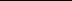 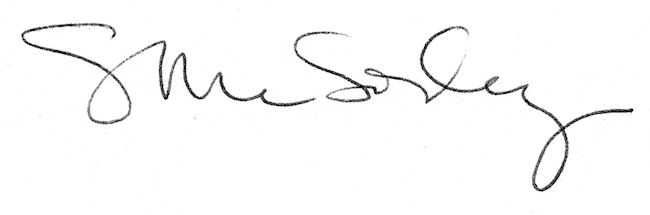 